1 234567 8 9101112131415   1617 18192021 222324 25262728 29	3012345 6   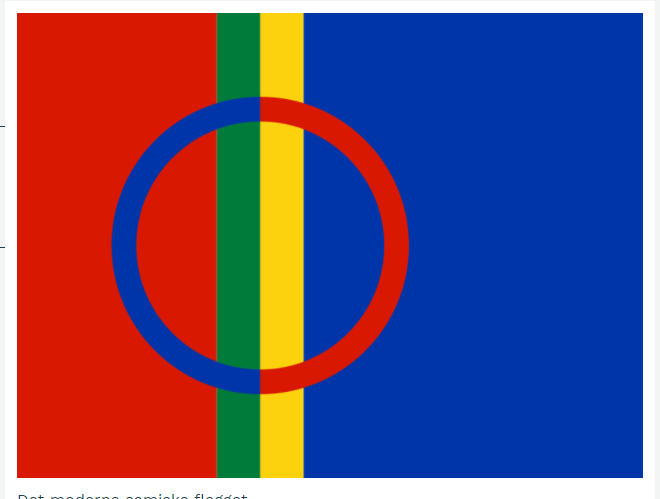 7 89101112 13 1415 1617181920 2122 2324252627  281   2 3456 7 89 101112 1314 15 1617 18192021 222324  25 Márjjabeaivi, árbevirolaš sámi bassebeaivi26Geasseáigi álgá2728  29 303112 3 45 6 78 9 10111213 1415 161718 1920 2122 232425 2627 2829 30	1345 678 8 101112 13141515 16171819 2021 222324252627 2829 2. hellodatbeaivi30311234 56Ruoŧa nationálabeaivi789  10 111213141516 1718  1920212223Mihcamáreahket Norggas24 Mihcamárbeaivi Norggas, Mihcamáreahket Ruoŧas, Suomas2526 2728 29 3012 3 456 7 89 10 1112 1314 151617 1819 202122 23242526 27 282930	311 234 567 8 9 1011 1213 14 15 Sámi leavga dohkkehuvvui dán beaivvi 198616 17 18  Sámiráđđi vuođđuduvvui dán beaivvi 1956192021222324 25 26  Ruoŧa Sámediggi vuođđuduvvui dán beaivvi 199327282930 31 12 3 4 567   89 10 1112131415  16 171819 202122 2324 2526272829 301 2  3456 78  9 1011121314 1516 171819202122 2324  25262728 29303112345   6Hállemasbeaivi, bassebeaivi Ruoŧas, Suomas7 8 9 101112 13 14 15   1617181920 21 22 2324252627 28 29   30123 4 5 6Suoma iehčanasvuođabeaivi7 8910111213 1415 16171819 202122 23242526 27 2829  3031	Ođđajageruohtta